ANOTAÇÃO DE RESPONSABILIDADE TÉCNICA – Nº ____Ao Senhor Presidente do Conselho Regional de Medicina Veterinária do Estado de Roraima – CRMV-RR,1. PROFISSIONAL2. DO CONTRATANTE3. DA ANOTAÇÃO / TERMO4. DESCRIÇÃO SUCINTA DO SERVIÇO CONTRATADODeclaro que não exerço atividade profissional incompatível com a assunção da referida Responsabilidade Técnica, e por ser expressão de verdade, firmo a presente, com pleno conhecimento do Código de Ética Profissional, bem como dos deveres e legislação pertinentes às atividades que estarei exercendo.5. ASSINATURAS6. USO DO CRMV-RR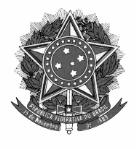 SERVIÇO PÚBLICO FEDERALCONSELHO REGIONAL DE MEDICINA VETERINÁRIADE RORAIMALEI FEDERAL 5.517/68 e 5.550/68, RESOLUÇÃO CFMV Nº 683/01 Nome:Nome:Nome:Inscrição no CRMV-RR:Inscrição no CRMV-RR:Endereço:Endereço:Bairro:Bairro:Bairro:Cidade:CEP:CEP:CEP:Telefone:E-Mail:Formação Profissional:Formação Profissional:Formação Profissional:Formação Profissional:( ) Médico Veterinário( ) Médico Veterinário( ) Médico Veterinário( ) ZootecnistaRazão Social:Razão Social:Razão Social:Razão Social:Registro no CRMV-RR:Registro no CRMV-RR:Endereço:Endereço:Endereço:Bairro:Bairro:Bairro:Cidade:Cidade:CEP:CEP:CEP:Telefone:E-Mail:CNPJ/CPF:CNPJ/CPF:Ramo de Atividade:Ramo de Atividade:Ramo de Atividade:Inicio do ContratoData de VencimentoCarga Horária / SemanalHonorários (R$)      horasLocal e Data:Assinatura do ProfissionalCPF: Assinatura do ContratanteCPF: O Conselho Regional de Medicina Veterinária do Estado do Roraima – CRMV-RR homologa a (o) presente Anotação / Termo de Responsabilidade Técnica, por estar de acordo com a Resolução do CFMV n°683/2001.O Conselho Regional de Medicina Veterinária do Estado do Roraima – CRMV-RR homologa a (o) presente Anotação / Termo de Responsabilidade Técnica, por estar de acordo com a Resolução do CFMV n°683/2001.BOA VISTA-RR,Presidente do CRMV-RR